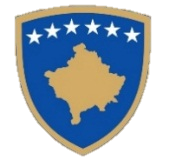 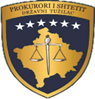 Radni izveštaj Državnog tužilaštva,Prva polovina 2021. godine© Državno tužilaštvo 2021Publikovano od Državnog Tužilaštva. Sva prava rezervisana. Sadržaj ovog materiala se ne može preštampati, umnožiti ili proslediti u bilo kojem elektronskom ili mehaničkom obliku i da se fotokopira ili registruje bez pismene saglasnosti Državnog Tužilaštva (DT).SadržajSkraćenice	5Izvršni sažetak	61.	Opšte informacije o Državnom Tužilaštvu	71.1.	Organizaciona struktura Državnog Tužilaštva	71.2.	Broj tužilaca	8    1.3.	   Jačanje profesionalnih kapaciteta tužilaca ........................................................................................8    1.4.	   Angažovanje državnih tužilaca u komisije, radne grupe i različita veća..........................................11  1.5 Izazovi	122.	Glavni rezultati Državnog Tužilaštva tokom prve polovine 2021. godine	133.	Rezultati rada DT-a za specifična krivična dela	173.1	Istraga i gonjenje počinikaca terorističkih dela	17
3.2	Tretiranje slučajeva ratnih zločina...................................................................................................173.3        Organizovani kriminal....................................................................................................................173.4	   Označeni slučajevi STRK-a...............................................................................................................18 3.5	Učinak Državnog Tužioca u borbi protiv korupcije i privrednog kriminala	183.6        Učinak Državnog Tužilaštva u borbi protiv trgovine ljudima .........................................................19   3.7 	   Napredak u oblasti zaplene i konfiskacije imovine dobijene krivičnim delima .............................  19 4.	Sadržaj godišnjeg izveštaja rada Državnog Tužilaštva za prvu polovinu 2021. godine	194.1 Prijave – Krivični predmeti na radu 	204.2 Predmeti koji su preneti iz 2020. godine u prvu polovinu 2021. godine	214.3	Predmeti koji su primljeni u prvoj polovini 2021. godine	224.4	Rešeni predmeti	234.5 Nerešeni predmeti	264.6 Predmeti na radu, rešeni i nerešeni	264.7 Upoređivanje predmeta koji su primljeni i rešeni između prve polovine 2020. i 2021. godine	274.8. Tretiranje slučajeva alternativnim i posebnim procedurama	295.	Podnosioci krivičnih prijava	305.1 Podnosioci krivičnih prijava punoletnih izvršilaca krivičnih dela (PP)	305.2  Podnosioci krivičnih prijava maloletnih izvršilaca krivičnih dela (PPM)	305.3 Krivične prijave po tužilaštvima	316. Predmeti – krivične prijave na radu po tužilaštvima	326.1 Kancelarija Glavnog državnog tužioca	326.1.1 Odluke Glavnog državnog tužioca	336.2 Apelaciono Tužilaštvo	346.3 Specijalno Tužilaštvo  Republike  Kosova	356.4 Osnovno Tužilaštvo u Prištini 	366.5 Osnovno Tužilaštvo u Gnjilanu	386.6 Osnovno Tužilaštvo u Prizrenu	416.7 Osnovno Tužilaštvo u Peći	436.8 Osnovno Tužilaštvo u Uroševcu	456.9 Osnovno Tužilaštvo u Đakovici	476.10 Osnovno Tužilaštvo u Mitrovici	497. Krivične prijave po departmanima u okviru osnovnih tužilaštva	527.1.	Departmani za teška krivična dela osnovnih tužilaštva	557.1.1. Način rešavanja krivičnih prijava punoletnih izvršilaca krivičnih dela od strane departmana za teška krivična dela osnovnih tužilaštva	587.1.2 Sudske odluke u vezi optužnih akata tužilaca	587.2.	Departmani za maloletnike osnovnih tužilaštva	597.2.1 Način rešavanja krivičnih prijava maloletnih izvršilaca krivičnih dela u departmanima za maloletnike Osnovnih Tužilaštva	627.2.2. Sudske odluke u vezi predloga tužilaca za maloletnike	637.3.	Opšti departmani Osnovnih tužilaštva	637.3.1.	Način rešavanja krivičnih prijava punoletnih izvršilaca krivičnih dela od strane opštih departmana osnovnih tužilaštava	677.3.2. Sudske odluke u vezi sa optužujućim aktima tužilaca	688.	Opterećenost tužilaca i tužilaštava predmetima	699.	Kancelarija za Zaštitu i pomoć žrtvama	7410.   Jedinica za vezu za prisluškivanja ...........................................................................................................75SkraćeniceIzvršni sažetakDržavno Tužilaštvo (DT) je ustavna institucija, nezavisna, nepristrasna sa mandatom i odgovornošču za istragu i gonjenje osumnjičenih počinilaca krivičnih dela. Državno Tužilaštvo svoj mandat realizuje oslanjajuči se na Ustav i zakon, unutar strukture i nadležnosti određene zakonodavstvom na snazi. Rad Državnog Tužilaštva je transparentan zato što se tokom svog vremena objavljuju izveštaji, informacije i vesti o različitim slučajevima, koji odražavaju rad tužilaštva i tužilaštava. Radni izveštaj Državnog tužilaštva za prvu polovinu 2021. godine pruža detaljne i sveukupne informacije  o radu, koje imaju za cilj da obaveste javno mnjenje sa rezultatima rada tužilaštava i ostalim aktivnostima, uključujući i izazove sa kojima se suočilo DT tokom ovog vremenskog perioda.Polugodišnji Izveštaj o radu za 2021. godinu, sadrži glavne aktivnosti ove institucije sa fokusom u ogledavanju rada institucije preko realizovanih i upoređivanih statističkih podataka tokom perioda izveštavanja.Izveštaj pruža opšte informacije o radu Državnog Tužilaštva, uključujući broj tužilaca. Takođe, ogledava nasleđene prijave-krivične predmete, primljene na rad kao i one završene od strane tužilaca na svim nivoima tužilačkog sistema, dotičnim departmanima tužilaštva uključujući i podnosioce ovih krivičnih prijava, uključujući i upoređivanje sa prethodnom godinom. U ovom aspektu, ogledava se i broj primljenih krivičnih prijava za punoletne, maloletne i nepoznate počinioce krivičnih dela. Takođe, ogledava se razlika u broju primljenih predmeta u tri departmana osnovnih tužilaštva tokom  prve polovine 2021. godine. U periodu izveštavanja, Državno Tužilaštvo se u izvršavanju svog mandata, suočavalo sa mnogim izazovima kao što su: postupak popunjavanja slobodnih mesta za tužioce, broj nasleđenih predmeta iz prethodnih godina sa nepoznatim počiniocima, nedovoljni budžet kao i stanje sa Covid 19.Naprotiv svim ovim izazovima koji su se javili u ovom periodu, Državno Tužilaštvo je uspelo da pokaže jedan visok učinak u odnosu na prethodne godine. Opšte informacije o Državnom TužilaštvuDržavno tužilaštvo je ustavna institucija, nezavisna, nepristrasna sa mandatom i odgovornošču za istragu i gonjenje izvršioca krivičnih dela, kao što je zakonom predviđeno. Državni tužioci su ovlaščeni za zastupanje javnog interesa pred sudovima Republike Kosova i da od sudova zatraže da nalože mere u skladu sa Zakonikom o Krivičnom Postupku.Zakon o Državnom tužilaštvu određuje njegove funkcije i odgovornosti, koje između ostalog, uključuju: vršenje tužilačke funkcije na nezavisan, pravedan, objektivan i nepristrasan način, osiguravanje da se sva lica ravnopravno tretiraju, implementacija najviših standarda staranja tokom vršenja službene dužnosti, da se pravično i profesionalno ponašaju kako u ličnom tako i u profesionalnom životu, oslanjajući se na primenjive zakone i kodeks profesionalne etike, zaštitu zakonskih prava žrtava, svedoka, osumnjičenih, optuženih i osuđenih lica, kao i preduzimanje potrebnih pravnih radnji za otkrivanje krivičnih dela i autora istih, istragu i pravovremeno gonjenje krivičnih dela.Organizaciona struktura Državnog Tužilaštva  Državno tužilaštvo Republike Kosova ima sledeću organizacionu strukturu: Kancelarija Glavnog državnog tužioca kao najviši nivo Državnog tužilaštva, sa nadležnostima na celoj teritoriji Republike Kosova;Apelaciono Tužilaštvo kao drugi stepen sa nadležnostima na celoj teritoriji Republike Kosova;Specijalno Tužilaštvo Republike Kosova kao specijalizovani tužilački organ sa jurisdikcijom na celoj teritoriji Republike Kosova;Osnovna Tužilaštva raspoređena na sedam regiona (7) Kosova.Grafikon 1: Organizaciona struktura Državnog tužilaštvaBroj tužilacaNa kraju prve polovine 2021. godine, ukupan broj tužilaca u Državnom tužilaštvu je bio 185 tužioca. Od ukupnog broja tužialca njih 106 ili 57,29% su muškarci a 79 ili 42,71% su žene, dok, što se tiče etničkog sastava Državnog tužilaštva, 169 ili 91,36% su Albanci, 14 ili 7,56% Srbi i 2 ili 1,08% drugih nacionalnosti.Takođe, tokom prve polovine 2021. godine, unapređeno je 16 tužilaca i bilo je i nekih transfera radi jačanja efikasnosti rada Državnog tužilaštva U nastavku je prestavljen broj tužilaca u KGDT, AT, STRK i u Osnovnim tužilaštvima:Tabela 1: Broj tužilaca u  KGDT, AT, STRK i OT-va, po departmanimaPodizanje profesionalnih kapaciteta tužilacaDržavni tužioci su učestvovali na obukama u prvoj polovini 2021. godine, u glavnim komponentama programa obuke u organizaciji Akademije pravde (AD), Ambasade SAD u Prištini, Saveta Evrope koji su se prenosili putem elektronske platforme ZOOM i to u; Programu stalne obuke, Programu napredne obuke, Obuke za trenere, a pored toga tužioci su učestvovali u drugim aktivnostima kao što su radionice, okrugli stolovi, konferencije itd.U različitim aktivnostima pravnog obrazovanja kao što su: radionice i studijske posete, u kojima je obrađeno 49 (četrdeset devet) različitih tema, među kojima je prevladalo: Materijalno i proceduralno krivično pravo, ljudska prava u kontekstu Evropske konvencije o osnovnim ljudskim pravima i slobodama, organizovani kriminal, trgovina ljudima, finansijski kriminal, terorizam, svedoci, međunarodna pravna saradnja, korupcija, sajber kriminal, forenzika, administracija tužilaštva, javna komunikacija u kriznim situacijama, razvoj tužilaca za sticanje praktičnih veština itd. U saradnji sa JRUT, tužioci su učestvovali u različitim aktivnostima pravnog obrazovanja, gde od 185 tužilaca koji su bili u periodu izveštavanja, na konstantnim obukama i naprednim obukama, ukupan broj učestvovanja tužilaca na obukama je bio 386 i to: Tužioci iz KGDT su pohađali 4 obuke,Tužioci iz AT  su pohađali 4 obuke, 	Tužioci iz STRK su pohađali 11 obukaTužioci iz OT  Priština su pohađali 92 obuka, Tužioci iz OT Prizren su pohađali 29 obuka, Tužioci iz OT Peć su pohađali 84 obuke, Tužioci iz OT MItrovice su pohađali 21 obuku, Tužioci iz OT Gnjilane su pohađali 22 obuke, Tužioci iz OT Đakovice su pohađali 51 obuku,Tužioci iz OT Uroševac su pohađali 68 obuka. U obukama tužilaca u svojstvu trenera je bilo angažovano ukupno 12 tužilaca, dok je učešće tužilaca izraženo u procentima sledeće: KGDT 1%, AT 1%, STRK 3%, OT Pr 24%, OT G 7%, OT Pz 22%, OTĐ 5%, OT Pe 6%, OT Mi 13%, OT Ur 18%Od ukupnog broja od 190 tužilaca, procentualni prikaz je sledećiGrafikon 2: Ucestvovanje tuzilaca na obukama po tuzilastvima   Angažovanje državnih tužilaca u komisijama i radnim grupamaDržavni tužioci su tokom prve polovine 2021. godine bili angažovani u mnogim komisijama procesa regrutovanja državnih tužilaca, procesima unapređenja i premeštaja tužilaca, procesu integracija i učešća u radnim grupama, koji su se desili tokom prve polovine 2021. godine, disciplinskim odborima,  odborima za procenu za odabir glavnih tužilaca kao i u mnogo drugih aktivnosti u funkciji redovnog razvoja postupaka u okviru tužilačkog sistema.Državni tužioci su radili u komisijama koje je osnovao Tužilački Savet Kosova kao stalne komisije, kao što su: Komisija za Normativna Pitanja, Komisija za Budžet, Finansije i Osoblje, Komisija za Procenu Učinka Tužilaca, Komisija za Administraciju Tužilaštava, Komisija za nadzor sprovođenja Strateškog plana, Komisija za nadzor medija i ostale komisije određene od Tužilačkog Saveta Kosova.Jedno posebno angažovanje su imali tužioci kao članovi radnih grupa, koje su izradile podzakonske akte, nacrtdokumente i koje su predstavljale tužilački sistem u okviru aktivnosti državnih institucija povezanih sa radom tužilačkog sistema.1.5 IzazoviTokom 2020. godine, Državni Tužilac se suočavao sa raznim izazovima u ispunjavanju njegovog pravnog mandata. Među glavnim izazovima odvajaju se sledeći: Primena Elektronskog sistema za upravljanje predmetima SMIL;Broj predmeta i sa nepoznatim počiniocima (PPP) koji su nasleđeni iz prethodnih godina;Tretiranje slučajeva ratnih zločina, terorizma, korupcije i privrednog kriminala;Koordinacija aktivnosti Zajedničke ekipe za ciljanje teških krivičnih dela;Razvoj profesionalnih kapaciteta tužilaca i osoblja;Nedovoljni kapaciteti prevoda sa albanskog na srpski jezik i obrnuto;Zaplena i konfiskacija imovine stečene krivičnim delom;Tretiranje slučajeva primenom alternativnih procedura;Međunarodna pravna saradnja;Organizacija procesa rada pod uticajem pandemije Covid-19;Glavni rezultati Državnog Tužilaštva tokom prve polovine 2021. godineTokom prve polovine 2021. godine, Državno tužilaštvo je imalo jedan veliki broj predmeta, bilo predmet1 koji su preneti ili predmeta koji su primljeni unutar peprioda izveštavanja. Ovo je učinilo da se DT maksimalno angažuje u rešavanju slučajeva, izuzev slučajeva koji su određeni prioritarno po strategiji i politikama Saveta i DT-a. U ovom delu će biti predstavljeni neki podaci, koji će na uopšteni način pokazati neke od glavnijih rezultata DT-a tokom prve polovine 2021. godine, dok, sa druge strane, ostali podaci koje ovaj izveštaj sadrži su dati na detaljniji način ispod.   Grafikon 3: Neka od glavnih dostignuća DT-a, o broju premeta na radu i rešenih predmetaGrafikon 4: Efikasnost DT, pokazana na osnovnim nivou i STRKGrafikon 5: Efikasnost DT-a u rešavanju predmeta prema prirodi predmetaGrafikon 6: Efikasnost DT-a, prikazana za karakteristična krivična delaGrafikon 7: Efikasnost DT po najuspešnijim odeljenjimaGrafikon 8: Efikasnost  DT-a, prikazana po sudskim odlukamaRezultati rada DT za specifična krivična dela Državno tužilaštvo je tokom prve polovine 2021. godine posvetilo posebnu pažnju rešavanju slučajeva koji se tiču nekih specifičnih krivičnih dela kao što su:Terorizam;Ratni zločiniOrganizovani kriminal;Predmete naznačene u bazi podataka STRK-a;Korupcija Privredni kriminal;Trgovina ljudima i;Konfiskacija i zaplena imovine stečene krivičnim delimaIstraga i praćenje počinilaca teorističkih delaDržavni tužilac je tokom prve polovine 2021. godine prioritetno razmatrao predmete terorizma. Tokom prve polovine 2021. godine, DT je iz registra predmeta PPS, primilo 5 predmeta sa 5 lica, dok je, tokom istog perioda, iz PPS-a rešen 1 predmet sa 1 licem, dok je iz registra PPN predmeta rešeno 3 predmeta.Način rešavanja predmeta terorizma je sledeći:U jednom predmetu protiv 1 lica – Optužnica nakon istrage PPS;U tri slučaja izveštaj o zatvaranju PPN.   Tretiranje slučajeva ratnih zločinaTokom 2015. Godine, u okviru Specijalnog tužilaštva Republike Kosovo formirano je Odeljenje za Ratne zločine.Kao rezultatr toga, tokom perioda izveštavanja, Drzavni tužilac, iz registra predmeta PPS, PPN i PPP, imalo je prenetih iz prethodne godine ukupno 1,152 predmeta, primilo je još 43 novih predmeta i rešilo je 11 predmeta.Način rešavanja predmeta je sledeći:U 1 predmetu protiv 2 lica – Odbačena je krivična prijava (PPS);U 6 predmeta – Izveštaj o zatvaranju (PPN);1 predmet je spojen sa drugim predmetom (PPN); iU 3 predmeta – Zatvaranje predmeta izveštajem (PPP) Organizovani KriminalDržavni tužilac je tokom prvog tromesečja 2021. godine tretirao sa posebnim prioritetom predmete Ogranizovanog kriminala. Državni tužilac je predmete sa poznatim punoletnim počiniocima (PP) i različite krivične predmete (PPN) na radu imao 57 predmeta sa 329 lica, od kojih je kao novih predmeta primio 12 sa 72 lica. Od istih je rešeno 7 predmeta sa 28 lica, a ostalo je nerešenih 50 predmeta sa 301 licem. Tokom ovog perioda, u vezi sa podignutim optužnicama Državnog tužioca, sudovi su odlučili u  predmetima za 4 lica, od kojih je 3 bilo osuđujuće presude.Predmeti naznačeni u bazi podataka STRK-aOdlukom Glavnog državnog tužioca od 28.12.2105. godine, osnovan je zajednički tim za odabir i naznaku teških krivičnih dela u sastavu zastupnika institucija za sprovođenje zakona, kao što su: Policija Kosova, Carina Kosova, Poreska Adminisracija Kosova, Obaveštajna Finansijska jedinica, Agencija za administraciju zaplenjene ili konfiskovane imovine i Korektivna služba Kosova.Državno tužilaštvi je kreiralo jednu bazu podataka koja sadrži informacije o predmetima  organizovanog kriminala i korupcije na visokom nivou koji su naznačeni. Do danas, ova baza podataka ima podatke za 76 predmeta visokog nivoa organizovanog kriminala i korupcije.Tokom prve polovine 2021. godine, naznačeno je 7 predmeta i podignuto je 5 optužnica. Od početka ovog procesa podugnuto je 65 optužnica za naznačene predmeteKreiranje ovog tima od strane Glavnog državnog tužioca ima za cilj da se da prioritet predmetima teških krivičnih dela i korupcije na visokom nivou, koji je, kao što se vidi iz podataka, pokazao nesporni uspeh.Učinak Državnog Tužilaštva u borbi protiv korupcije i priverdnog kriminala Tretiranje predmeta korupcije bilo je jedno od glavnih prioriteta Državnog Tužilaštva za prvu polovinu 2021. godine. Realizaciji ovog prioriteta doprinelo i sprovođenje Strateškog Plana (2018-2021) i plana delovanja za podizanje efikasnosti u borbi protiv korupcije i privrednog kriminala. Podršku primeni ovog plana je dala i Jedinica za Borbu protiv Korupcije i Privrednog kriminala u okviru Osnovnog Tužilaštva u Prištini, čije radnje su nadgledane od posebne Komisije osnovane od Saveta. Kao rezultat delovanja Državnog Tužilaštva u rešavanju predmeta korupcije tokom prve polovine 2021. godine imamo sledeće podatke:Tabela 2: Podaci u vezi sa učinkom DT u borbi protiv Korupcije i Privrednog kriminalaUčinak Državnog Tužilaštva u borbi protiv trgovine ljudimaGlavni državni tužilac sa ciljem povećanja efikasnosti protiv trgovine ljudima imenovao jednog koordinatora za ovu svrhu, koji je deo Nacionalnog Autoriteta borbe protiv trgovine ljudima. U ovom pravcu, institucija Državnog Tužilaštva je bila aktivni deo svih mehanizama za borbu protiv trgovine ljudima, kao deo državnih strategija i politika. Državno tužilaštvo je sa prioritetom tretiralo slučajeve trgovine ljudima. Tokom prve polovine 2021. godine, Državno Tužilaštvo za punoletne počinioce je imalo na radu 56 predmeta sa 97 lica. Od navedenih je rešeno 18 predmeta sa 26 lica, dok je, sa druge strane, ostalo nerešenih 38 predmeta sa 71 licem. Sa druge strane, iz registra  PPN na radu je bilo 3 predmeta sa 6 lica, i ostalo je nerešenih 3 predmeta sa 6 licaNapredak u oblasti zaplene i Konfiskacije imovine stečene krivičnim delima.Sa ciljem povećanja efikasnosti u borbi protiv privrednog kriminala, posebno zapleni i konfiskaciji imovine stečene na protivzakonit način, u okviru tužilačkog sistema deluje Nacionalni Koordinator za Borbu protiv Privrednog Kriminala (NKBPK). Kao rezultat višedimenzionalnog pristupa i međuinstitucionalne koordinacije od NKBPK-a, tokom prve polovine 2021. godine postignuti su neki rezultati u oblasti zaplene i konfiskacije imovine stečene krivičnim delom. Tako, na osnovu podataka, zamrznuto ili zaplenjeno je 7691,591.36 € a 680,356.56 € imovine je konfiskovano.Sadržaj izveštaja o radu Državnog tužilaštva za devet meseci 2020. godineIzveštaj o radu Državnog tužilaštva za prvu polovinu 2021. godinu predstavlja rad Državnog Tužilaštva realizovanog tokom perioda januar jun od strane svih tužilaštava Kosova. Ovaj izveštaj je izrađen  na osnovu statističkih podataka i izveštaja pripremljenih od tužilaštva, dorađenih na nivou države od dotičnih kancelarija u okviru tužilačkog sistema.  Izveštaj ima jednu strukturu, koja omogućava svakom čitaocu da se orijentiše i da lakše razume procese rada Državnog Tužilaštva i da bude obavešten o rezultatima rada, gde su isti predstavljeni na pojednostavljen, način sa nekoliko tačaka gledišta.U ovom izveštaju, rad Državnog Tužilaštva je predstavljen po sledećoj strukturi:Izveštaj o radu po broju krivičnih prijava-predmeta koji su preneti iz prethodne godine, primljenih, rešenih i nerešenih na kraju perioda izveštavanja;Izveštaj o podnosiocima krivičnih prijava;Izveštaj o radu po tužilaštvima;Izveštaj o radu po departmanima; iIzveštaj o radu po efikasnosti tužilaštva;4.1 Krivične prijave – predmeti na radu  Državno Tužilaštvo (DT) je tokom prve polovine 2021. godine imalo na radu ukupno 105,562 krivične prijave – predmeta  (predmeti  sa spiskova: PP, PPM, PPN, NJN, PPP, predmeti  AT-a i  KGDT-a).Od ovog broja predmeta: 80,396 ili 76.16% su nasleđeni/preneseni kao nerešeni predmeti prethodnih godina; i25,166 ili 23.84% je primljeno na rad tokom prve polovine 2021. godine;Tokom ove godine, od ovog broja predmeta:25,403 ili 24.07% predmeta na radu tokom prve polovine 2021. godine, su rešeni ili procesuirani u nadležnim organima; 80,159 ili 75.93% svih predmeta na radu je ostalo nerešeno;Efikasnost rešenih predmeta tokom prve polovine 2021. godine je:25.403 krivičnih prijava – predmeta je rešeno ukupno,237 krivičnih prijava – predmeta  više nego što je primljeno tokom perioda izveštavanja, ili0.94% krivičnih prijava – predmeta je rešeno više u odnosu na predmete koji su primljeni. Grafikon 9: Broj predmeta na radu, prenetih, primljenih, rešenih i nerešenih tokom prve polovine 2021. godine4.2 Preneti predmeti iz 2020. godine u prvu polovinui 2021. godineIz 2020. godine u prvu polovinu 2021. godine je preneto ukupno 80,396 krivičnih predmeta-prijava u svim departmanima i po svim registrima tužilaštava. Po registrima, za sve vrste krivičnih predmeta-prijava, stanje prenetih predmeta je sledeće: 7,007 krivičnih prijava punoletnih izvršilaca (PP) krivičnih dela ili 8,72%;997 krivičnih prijava maloletnih izvršilaca (PPM) krivičnih dela ili 1,24%;60,303 krivičnih predmeta sa nepoznatim izvršiocima (PPP) krivičnih dela ili 75,01%;11,351 razni krivični predmeti (PPN) ili 14,12%;579 predmeta međunarodne pravne pomoći (NJN) ili 0,72%;140 predmeta u Apelacionom Tužilaštvu (AT) ili 0,17% i19 predmeta u Kancelariji Glavnog Državnog Tužioca (KGDT) ili 0,02%.Grafikon 10: Krivične prijave-predmeti preneti iz 2021. godinePrimljeni predmeti tokom prve polovine 2021. godineTokom prve polovine 2021. godine primljeno je na rad 25.166 krivičnih prijava-predmeta, od kojih je po registru u Državnom tužilaštvu, kao što je navedeno ispod:11,141 krivičnih prijava punoletnih izvršilaca (PP) krivičnih dela ili 44.27%;782 krivičnih prijava maloletnih izvršilaca (PPM) krivičnih dela ili 3,11%;4,647 krivičnih predmeta sa nepoznatim izvršiocima (PPP) krivičnih dela ili 18.47%;4,565 razni krivični predmeti (PPN) ili 18,14%;131 predmet međunarodne pravne pomoći (NJN) ili 0,52%;3,230 predmeta u Apelacionom Tužilaštvu (AT) ili 12,83% i670 predmeta u Kancelariji Glavnog Državnog Tužioca (KGDT) ili 2,66%.Grafikon 11: Krivične prijave-predmeti, primljeni na rad tokom prve polovine 2021. godine Rešeni predmeti U prvoj polovini 2021. godine, Državno tužilaštvo je bilo dosta angažovano na radu, i kao rezultat toga rešen je veliki broj predmeta, posebno u odnosu na broj primljenih predmeta tokom ovog vremenskog perioda. Od ukupno 25,403 krivičnih predmeta-prijava koji su primljene, po registrima tužilaštva, uključujući i KDGT, Apelaciono tužilaštvo i STRK, situacija je predstavljena ispod:11,392 krivičnih prijava punoletnih izvršilaca (PP) krivičnih dela ili 44,85 %;885 krivičnih prijava maloletnih izvršilaca (PPM) krivičnih dela ili 3,48%;4,303 krivičnih predmeta sa nepoznatim izvršiocima (PPP) krivičnih dela ili 16,93%;4,828 razni krivični predmeti (PPN/M) ili 19,01%;132 predmeta međunarodne pravne pomoći (NJN) ili 0,52%;3,203 predmeta u Apelacionom Tužilaštvu (AT) ili 12,61 %, i660 predmeta u Kancelariji Glavnog Državnog Tužioca (KGDT) ili 2,60%.Grafikon 12: Krivične prijave-predmeti koje su rešene tokom prve polovine 2021. godineStopa rešavanja predmeta od strane Državnog tužilaštva u prvoj polovini 2021. godini po pokazateljima CEPEJ je predstavljena ispod:Grafikon 15: Stopa rešavanja predmeta od strane Državnog tužilaštva u prvoj polovini 2021. godine po pokazateljima CEPEJ.U poređenju sa prvom polovinom 2019. godine stopa rešavanja predmeta po pokazateljima CEPEJ je predstavljena ispod:Grafikon 14: Stopa rešavanja predmeta od strane Državnog tužilaštva u 2019. godini v. 2021. godina po pokazateljima CEPEJSa druge strane, u poređenju sa prvom polovinom 2020. godine, stopa rešavanja predmeta po pokazateljima CEPEJ je predstavljena ispod Grafikon 15: Stopa rešavanja predmeta od strane Državnog tužilaštva u 2020 v. 2021 po pokazateljima CEPEJ4.5 Nerešeni predmetiNa kraju prve polovine 2021. godine, neršenih je ostalo 80,159 krivičnih prijava-predmeta, od kojih su:6,756 krivičnih prijava punoletnih izvršilaca (PP) krivičnih dela ili 8,43%;894 krivičnih prijava maloletnih izvršilaca (PPM) krivičnih dela ili 1,12%;60,647 krivičnih predmeta sa nepoznatim izvršiocima (PPP) krivičnih dela ili 75,66%11,088 razni krivični predmeti (PPN) ili 13.83%;578  predmeta međunarodne pravne pomoći (NJN) ili 0,72%;160 predmeta u Apelacionom Tužilaštvu (AT) ili 0,20%, i 29 predmeta u Kancelariji Glavnog Državnog Tužioca (KGDT) ili 0,04%;Grafikon 16: Krivične prijave-predmeti koji su ostali nerešeni na kraju prve polovine 2021. godine4.6 Predmeti na radu, rešeni i nerešeni Broj krivičnih prijava-predmeta na radu, rešenih i onih koji su ostalo na kraju 2020. godine, po registrima je prikazan na sledećem grafikonu.Grafikon 17: Krivične prijave-prdmeti na radu, rešeni i nerešeni u prvoj polovini 2021. godine Na osnovu prikaza na grafikonu 17, najveći broj krivičnih prijava-predmeta na radu pripada:Nepoznatim počiniocima (PPP) krivičnih dela sa 64,950 ili 61.52%; Punoletnim počiniocima krivičnih dela (PP), sa 18,148 ili 17.20%;Raznim krivičnim delima (PPN/M), sa 15,916 ili 15.08%.  Krivičnim prijavama maloletnih počinilaca (PPM), sa 1,779 ili 1,68%,  Krivicnim predmetima Apelacionog tužilaštva sa 3,370 ili 3,20%; Predmetima KGDT 689 ili 0,65%. Predmetima međunarodne pravne pomoći (NJN) 710 ili 0,67%. Iz ovog grafikona se vidi da ne postoji isti trend vrsta predmeta koji su na radu i onih koji su završeni. Iako je najveći broj predmeta na radu iz registra PPP, najveći broj rešenih predmeta je iz registra PP i to 44.84%.  4.7 Upoređivanje primljenih predmeta i rešenih predmeta između prve polovine 2020. i 2021. godineNa sledećem grafikonu je predstavljeno upoređivanje krivičnih prijava-predmeta (PP, PPM, PPN/M i PPP) primljenih i rešenih između prve polovine 2020 i prve polovine 2021. godine:Grafikon 18: Upoređivanje predmeta primljenih na rad i rešenih između prvih polovina 2020. i 2021. godine za registre PP, PPM, PPN/M i PPP   Broj krivičnih prijava punoletnih počinilaca (PP) koje su primljene na rad tokom prve polovine 2021. godine, u poređenju sa istim periodom u 2020. godini, je povećan za 1.766 krivične prijave ili 18.83%. Sa druge strane, broj krivičnih prijava punoletnih počinilaca (PP) koje su rešene tokom prve polovine 2021. godine, u poređenju sa istim periodom u 2020. godini, je povećan za 2,344 krivične prijave ili 25.09%.Broj krivičnih prijava maloletnih počinilaca (PPM) koje su primljene na rad tokom prve polovine 2021. godine, u poređenju sa istim periodom u 2020. godini, je povećan za 142 krivične prijave ili 22.18%. Sa druge strane, broj krivičnih prijava maloletnih počinilaca (PPM) koje su rešene tokom prve polovine 2021. godine, u poređenju sa istim periodom u 2020. godini, je povećan za 389 krivične prijave ili 78.42%.Broj predmeta različitih krivičnih dela (PPN), koji su primljeni na rad tokom prve polovine 2021. godine, u poređenju sa istim periodom u 2020. godini, je povećan za 1,293  ili za 39.51% predmeta. Sa druge strane, broj predmeta različitih krivičnih dela (PPN), koji su rešeni tokom prve polovine 2021. godine, u poređenju sa istim periodom u 2020. godini, je povećan za 167 ili za 3.58% predmeta. Broj predmeta sa nepoznatim počiniocima krivičnih dela (PPP), k koji su primljeni na rad tokom prve polovine 2021. godine, u poređenju sa istim periodom u 2020. godini, je umanjen za 1,281 ili 38.05%. Sa druge strane,  broj predmeta koji su rešeni tokom prve polovine 2021. godine, u poređenju sa istim periodom u 2020. godini, je umanjen za 1000 ili 30.27%. 4.8. Tretiranje slučajeva alternativim i posebnim postupcima Tretiranje predmeta alternativnim postuocima ima za cilj pružanje pravde u nekom što prihvatljivijem vremenskom okviru i skidanje tereta broja predmeta sa tužilaca. U toj funkciji je i poseban postupak za davanje kaznenog naloga.Kao rezutat rada, Državno tužilaštvo je rešilo 1.109 predmeta sa 1,808 lica tokom prve polovine 2021. godine, 52 predmeta sa 59 lica privremenom obustavom postupka (član 230), 5 predmeta sa 5 osobe po uslovima kada gonjenje nije bilo obavezno (član 231), 842 predmeta sa 1,488 osobe u postupku posredovanja (član 232), i 210 predmeta sa 256 osoba sa optužnicom sa sporazumom za priznavanje krivice (član 233).Grafikon 19: Predmeti rešeni alternativnim i posebnim postupcima Iz gore navedenih podataka proizilazi da je od ukupnog broja primljenih predmeta (11,066 krivičnih prijava - PP u svim osnovnim tužilaštvima) od strane Državnog tužilaštva je putem alternativnih postupaka rešeno 1,109 predmeta ili 10,02% sa 1.808 lica ili 12.27% lica. Takođe je Državno tužilaštvo tokom prve polovine 2021. godine optužnicom sa kaznenim nalogom rešilo ukupno 1,749 slučajeva licaPodnosioci krivičnih prijava U ovom delu će biti prikazani podaci u vezi sa podnosiocima i broj podnosilaca krivičnih prijava za predmete koji su primljeni na rad tokom prve polovine 2021. godine.5.1 Podnosioci krivičnih prijava za punoletne počinioce krivičnih dela (PP)Tokom prve polovine 2021. godine, Osnovna tužilaštva i STRK su primila na rad ukupno 11,141 krivičnih prijava sa 15,242 punoletna lica (PP). Ove krivične prijave su podnete od strane:Grafikon 20: Podnosioci krivičnih prijava PPIz statističkih podataka za podnosioce krivičnih prijava, primećuje se da je najveći broj krivičnih prijava podnet od strane Policije Kosova sa 8,319 krivičnih prijava ili 74,67%. Broj krivičnih prijava punoletnih počinitelja koji su primljeni tokom prve polovine 2021. godine, u poređenju sa prvom polovinom 2020. godine je zabeležio rast za 1,766 krivičnih prijava ili 18.84%.Podnosioci krivičnih prijava za maloletne počinioce krivičnih dela (PPM)Departamenti za maloletnike (DM-ke) Osnovnih tužilaštava u periodu izveštavanja su primili 782 krivične prijave protiv 1,145 maloletnih osoba. Ove krivične prijave su podnete od strane: Grafikon 21: Podnosioci krivičnih prijava iz PPM   Iz ovog grafikona se primećuje da je najveći broj krivičnih prijava podnet od strane Policije Kosova sa  765 krivičnih prijava, odnosno 97,83% svih krivičnih prijava PPM.   Broj krivičnih prijava maloletnih počinitelja koji su primljeni tokom prve polovine 2021. godine, u poređenju sa prvom polovinom 2020. godine je zabeležio rast za 142 krivične prijave ili 22.18%.5.3 Krivične prijave po tužilaštvimaNa osnovu statističkih podataka za broj krivičnih prijava primljenih tokom prve polovine 2021. godine u sledećoj tabeli je predstavljen broj krivičnih prijava koje su primljene za punoletne počinioce (PP), maloletne počinioce (PPM), razna krivična dela (PPN) i nepoznate počinioce krivičnih dela (PPP) po teritorijalnoj nadležnosti osnovnih tužilaštava i STRK-a.Tabela 3: Krivične prijave – predmeti primljeni za punoletne počinioce (PP), maloletne počinioce (PPM), razna krivična dela (PPN) i za nepoznate počinioce (PPP) krivičnih dela po tužilaštvima.6. Predmeti – krivične prijave na radu po tužilaštvimaDa bi se videla opterećenost i rezultati rada svakog tužilaštva tokom prve polovine 2021. godine, predstaviće se sledeći podaci.6.1 Kancelarija Glavnog Državnog Tužioca	Kancelarija Glavnog Državnog tužioca Republike Kosova je tokom prve polovine 2021. godine, imala na radu ukupno 689 krivičnih prijava. Od njih je:19 ili 2,76% bilo predmeti koji nisu bili rešeni iz prethodnih perioda, dok je 670 ili 97.24%, bilo predmeta koji su primljeni na rad tokom perioda izveštavanja. Od broja predmeta u radu tokom perioda izveštavanja tužioci u KGDT su rešili 660 ili 95.80%,  a sa druge strane, ostalo je nerešenih 29 predmeta ili 4.20% predmeta koji su bili na radu tokom godine.Iz podataka koji su predstavljeni iznad primećuje se da su tužioci u Kancelariji Glavnog Državnog Tužioca tokom prve polovine 2021. godine rešili 10 predmeta ili 1.45% predmeta manje od broja koji je primljen na rad. Broj predmeta koji su primljeni na rad u Kancelariji Glavnog Državnog Tužioca tokom prve polovine 2021. godine, u poređenju sa istim periodom u 2020. godini je zabeležio rast za 174 predmeta ili 35.80%. Grafikon 22: Pregled predmeta koji su primljeni, prenesti, rešeni i nerešeni u KGDT6.1.1 Odluke Glavnog Državnog tužiocaGlavni Državni Tužilac, kao odgovorni za upravljanje i zastupanje Državnog tužilaštva kao i struktura tužilaštava, ima u svojoj nadležnosti i donošenje pravila, uputa kao i obavezujućih opštih odluka za sve glavne tužioce i tužioce a radi primene zakonitosti, jačanja efikasnosti i jedinstvene primene praksi i zakonskih propisa. Tokom period januar – jun 2021. godine, Glavni Državni Tužilac je doneo odluku da se jedan tužilac iz opšteg odeljenja Osnovnog tužilaštva u Uroševcu premesti u Kancelariju Glavnog državnog tužioca. Takođe, doneo je odluku da se jedan tužilac iz Osnovnog tužilaštva u Prizrenu privremeno premesti u Odeljenje za teška krivična dela u Osnovnom tužilaštvu u Prištini, kao i da se jedan tužilac iz opšteg odeljenja u Osnovnom tužilaštvu u Đakovici privremeno premesti u Odeljenje za Maloletnike u ovom tužilaštvu.Glavni državni tužilac je doneo odluku da se jedan tužilac iz Kancelarije Glavnog Državnog tužioca imenuje za Nacionalnog Koordinatora za krivična dela mržnje.Takođe, Glavni državni tužilac je doneo odluku da se krivični predmet PP/I.br.89/2019 dodeli nekom drugom tužiocu iz Osnovnog tužilaštva u Gnjilanu u okviru odeljenja za Teška krivična dela.Glavni državni tužilac je tokom prve polovine 2021. godine doneo i; Obavezno uputstvo u vezi sa zaštitom novinarskih resursa;  Uputstvo - O sprovođenju, praćenju, izveštavanju i objavljivanju aktivnosti državnog tužioca; Uputstvo - Za pregovaranje o sporazumu o priznanju krivice; Uputstvo - O postupanju po krivičnim prijavama i žalbama protiv tužilaca i sudija;Uputstvo –  o primopredaji predmeta u slučaju suspenzije sa dužnosti;Uputstvo –  U vezi sa ne slanjem na posredovanje u slučajevima nasilja u porodici;Uputstvo - Za usklađivanje prakse za pravnu kvalifikaciju krivičnog dela Podsticanje razdora i netrpeljivosti; Sa druge strane, Glavni državni tužilac i šef Specijalnog tužilaštva protiv korupcije i organizovanog kriminala Republike Albanije (SPAK) potpisali su Memorandum o razumevanju za saradnju u borbi protiv organizovanog kriminala, korupcije, pranja novca, terorizma i drugih krivičnih dela.Takođe, glavni državni tužilac je zajedno sa direktorom kosovske policije potpisao memorandum o saradnji u vezi sa "Standardnim postupkom delovanja", za proces prevremenih izbora za Skupštinu Republike Kosovo održanih 14. februara 2021. godine.U vezi sa sprovođenjem Odluke Vlade Republike Kosovo za COVID -19, Glavni Državni Tužilac je u saradnji sa Predsedavajućim Tužilačkog sveta Kosova i uz podršku partnera izradio i plan rada u vezi sa upravljanjem situacijom koja je prouzrokovana od COVID -19, gde je omogućeno da se ublaže efekti pandemije i da Državno tužilaštvo izvršava zadatke koji su propisani Ustavom i zakonom.6.2 Apelaciono tužilaštvoApelaciono tužilaštvo (AT) je, tokom perioda izveštavanja imalo na radu ukupno 3,370 krivičnih predmeta. Od ukupnog broja koji su bila na radu, prenetih iz 2020. godine je bilo 140 predmeta ili 4.16%, dok je, tokom prve polovine 2021. godine, primljeno 3,230 predmeta ili 95.84%.Apelaciono tužilaštvo je, tokom perioda izveštavanja, od predmeta na radu:Rešilo 3,203 predmeta ili 95,05%, dok je 167 predmeta ili 4,95% ostalo nerešenih.  Od predmeta na radu, 1,315 ili 39,02 % pripadaju OTKD, dok je 2,055 ili 60,98% pripadalo OO. Grafikon 23: Pregled prenetih, primljenih, rešenih i nerešenih predmeta u Apelacionom tužilaštvu                 Grafikon 24: Priroda primljenih predmeta u Apelacionom tužilaštvu                     Od predmeta na radu koje je imalo Apelaciono tužilaštvo u OTKD, od 1,315 predmeta, 265 je bilo sa punoletnim počiniocima, 81 sa maloletnim, 857 žalbi o pritvoru i 193 različitih. Sa druge strane, OO, od 1,915 predmeta, 838 je bilo sa punoletnim počiniocima, 719 predmeta sa žalbama za pritvor, 358 različitih.6.3 Specijalno Tužilaštvo Republike Kosovo Specijalno Tužilaštvo Republike Kosovo (STRK) je, tokom prve polovine 2021. godine, imalo na radu ukupno 1,792 krivičnih prijava-predmeta iz svih registara, dok je samo u registru PP sa poznatim počiniocima bilo 584 predmeta sa 2,348 osobom.Od njih, 584 ili 32.58% su krivične prijave sa punoletnim počiniocima krivičnih dela (PP), dok 1,208 ili 67.41% krivinih predmeta pripada nepoznatim počiniocima krivičnih dela (PPP), različitim krivičnim predmetima (PPN) i predmetima međunarodne pravne pomoći (NJN), kao u dole prikazanoj tabeli:Graf 5: Krivične prijave-predmeti koji su ostali iz prethodnih godina, primljeni, rešeni i nerešeni u STRK.Iz tabele se može videti da je STRK tokom prve polovine 2021. godine primilo na rad 192 predmeta, dok je, sa druge strane, rešilo 138 predmeta ili 71.87% primljenih predmeta ili 7.70% svih predmeta koje je imalo na radu.U 1,792 predmeta na radu 584 je bilo krivičnih prijava sa 2,348 lica kao poznati počinioci (PP). Od njih je 192 lica rešeno na sledeći način:Optužnice nakon istrage su podignute protiv 44 ili 22.91%, lica;   Prekinuta je istraga protiv 47 ili 24.48% lica; Protiv 88 ili 45.83% lica je odbijena krivična prijava; iProtiv 13 ili 6.78 % lica su prosleđene nadležnosti predmeta;Na kraju perioda izveštavanja, ostalo je nerešenih 725 predmeta protiv 2,156 ili 33.62%, lica (kao poznatih počinilaca - PP), koliko je bilo na radu. 6.3.1 Sudske odluke u vezi sa optužujućim aktima tužilaca STRK-aTokom ovog perioda, OTKD osnovnih sudova, odlučujući prema optužnicama tužilaca STRK, doneli su 47 sudskih odluka, i to:Proglasili su krivim i kaznili su osuđujućom presudom 35 lica 74,46%; Odbili su optužujući akt protiv 1 lica ili 2,13%;Oslobodili su optužujućeg akta 7 lica ili 14,89%, iOdbacili su optužujuće akte za 4 lica ili 8,52%.Tužioci STRK uložili su 29 žalbi na sudske odluke u vezi sa sudskim odlukama, od kojih je 20 ili 68,96% žalbi uloženo samo zbog odluke o kazni. 6.4 Osnovno tužilaštvo u PrištiniRad osnovnih tužilaštava će se u ovom izveštaju predstaviti po departamentima kao i preko registara na način da se predstavi celokupna slika za njihov rad. Osnovno tužilaštvo u Prištini je tokom prve polovine 2021. godine imalo na rad ukupno 52,525 krivičnih prijava-predmeta, gde se po departamentima stanje predstavlja kao dole navedeno:Predmeti na radu i rešeni predmeti po departamentimaGrafikon 31: Predmeti na radu i rešeni predmeti po departamentima u OT u Prištini                                                               Iz ovih podataka se vidi da je Osnovno tužilaštvo u Prištini u OO završilo 924 predmeta više nego što je primilo ili 113.14% primljenih predmeta. U celini OO u OT u Prištini je završilo 6,627 predmeta ili 13.85% predmeta koje je imalo na radu.U OTKD je završeno 37 predmeta manje nego što je primljeno ili 96.20% od primljenih predmeta. U celini OTKD u OT u Prištini je završilo 937 predmeta, ili 23.83% predmeta koje su imali na radu.OM je završilo 61 predmet više nego što je primilo tokom godine ili 118.3% primljenih predmeta. U celini OM u OT Priština je završilo 394 predmeta, ili 51.81 % predmeta koje su imali na radu.Po registrima, situacija sa predmetima na radu i sa rešenim predmetima je sledeća:	Predmeti na radu i rešeni predmeti po registrima   Grafikon 32: Predmeti na radu i rešeni predmeti po registrima   u OT Priština                                                                  Na osnovu gore navedenih podataka, možemo da utvrdimo da je OT u Prištini, u registru PP rešilo 254 predmeta više od predmeta koji su primljeni, ili 106,86% primljenih predmeta. Ukupno, iz registra PP, OT u Prištini je rešilo 3,955 predmeta ili 56.73% svih predmeta na radu.U registru PPN je rešeno 47 predmeta više ili 104,23% predmeta koji su primljeni. Ukupno, iz registra PPN, OT u Prištini je rešilo 1,156 predmeta ili 25.16% svih predmeta na radu.U registru PPM je rešeno 161 predmet manje od predmeta koji su primljeni ili 40.15% primljenih predmeta. Ukupno, iz registra PPM, OT u Prištini je rešilo 108 predmeta ili 19.25% svih predmeta na radu.U registru PPP je rešeno 601 predmet više od predmeta koji su primljeni ili 131.43%dok je ukupno rešeno 603 od 2.513 predmeta ili 6.28% svih predmeta na radu.U registru NJN je rešeno 16 predmeta više od predmeta koji su primljeni ili 111.62%. Ukupno, iz registra NJN, OT u Prištini je rešilo 48 predmeta ili 11.48% svih predmeta na radu.Predmeti rešeni alternativnim postupcima:Grafikon 28: Predmeti rešeni alternativnim postupcima u OT u Prištini    6.5 Osnovno tužilaštvo u GnjilanuOsnovno tužilaštvo u Gnjilanu je tokom prve polovine 2021. godine imalo na rad ukupno 3,843 krivičnih prijava-predmeta, od kojih po departamentima stanje predstavljeno kao sledeće:Predmeti na radu i rešeni predmeti po departamentimaGrafikon 29: Predmeti na radu i rešeni predmeti po departamentima u OT u GnjilanuIz ovih grafikona se vidi da je Osnovno tužilaštvo u Gnjilanu u OO rešilo 80 predmeta manje od onih koji su primljeni ili 94.68% primljenih predmeta. Ukupno u OO, OT u Gnjilanu je rešilo 1,424 predmeta ili 45.80% predmeta koje je imalo na radu.U OTKD je rešeno 39 predmeta manje od onih koji su primljeni ili 88% primljenih predmeta. Ukupno o OTKD, OT u Gnjilanu je rešilo 286 predmeta ili 44.06% predmeta koje je imalo na radu.DM je rešilo 14 predmeta manje od onih koji su primljeni ili 82.27% primljenih predmeta. Ukupno je rešilo 65 predmeta ili 76.47%, svih predmeta koje je imalo na radu. Po registrima, situacija sa predmetima na radu i rešenim predmetima je sledeća:Predmeti na radu i rešeni predmeti po registrima    Grafikon 30: Predmeti na radu i rešeni predmeti po registrima u OT u GnjilanuNa osnovu gore navedenih podataka, možemo da utvrdimo da je OT u Gnjilanu, u registru PP rešilo 7 predmeta manje od predmeta koji su primljeni tokom prve polovine 2021. godine, ili 99.33% primljenih predmeta, dok je ukupno rešeno 91.09% svih predmeta na radu. U registru PPN je rešeno 67 predmeta manje od onih koji su primljeni ili 87.11% primljenih predmeta, dok je ukupno rešeno 59.92% svih predmeta na radu. U registru PPM je rešeno 8 predmeta manje od onih koji su primljeni ili 86.66% primljenih predmeta, dok je ukupno rešeno 78.78% svih predmeta na radu.U registru PPP je rešen 51 predmet manje od onih koji su primljeni ili 80.89% primljenih predmeta, dok je ukupno rešeno 11.63% svih predmeta na radu.U registru NJN su završeni svi predmeti koji su bili na radu, a rešeno je 11 ili 55% svih predmeta na radu.Predmeti rešeni alternativnim postupcima:Grafikon 31: Predmeti rešeni alternativnim postupcima u OT u Gnjilanu    6.6 Osnovno tužilaštvo u Prizrenu Osnovno tužilaštvo u Prizrenu je tokom prve polovine 2021. godine imalo na rad ukupno 13,309 krivičnih prijava-predmeta, od kojih je po departamentima stanje predstavljeno kao sledeće:Predmeti na radu i rešeni predmeti po departamentimaGrafikon 32: Predmeti na radu i rešeni predmeti po departamentima u OT u PrizrenuOvi podaci govore da je Osnovno tužilaštvo u Prizrenu rešilo u OO rešilo 375 predmeta manje od onih koji su primljeni ili 83.89% od broja primljenih predmeta. Ukupno u OO, OT u Prizrenu je rešilo 1,954 predmeta ili 16,65% predmeta koje je imalo na radu.U OTKD je rešeno 68 predmeta manje od onih koji su primljeni ili 83.53% od broja primljenih predmeta. Ukupno u OTKD, OT u Prizrenu je rešilo 345 predmeta ili 27,03% predmeta koje je imalo na radu.DM je rešilo 18 predmeta više od onih koji su primljeni ili 110.40% od broja primljenih predmeta ili 63.87 svih predmeta koje je imalo na raduPo registrima, situacija sa predmetima na radu i rešenim predmetima je sledeća:Predmeti na radu i rešeni predmeti po registrima    Grafikon 33: Predmeti na radu i rešeni predmeti po registrima u OT u PrizrenuNa osnovu gore navedenih podataka, možemo da utvrdimo da je OT u Prizrenu, u registru PP rešilo 48 predmeta više od predmeta koji su primljeni tokom prve polovine 2021. godine, ili 103.47% primljenih predmeta ili 11.96% svih predmeta na radu. U registru PPN je rešeno 99 predmeta manje od onih koji su primljeni tokom perioda izveštavanja ili 88,73%. Računajući u ukupnom broju predmeta koji su bili na radu, rešeno je 38.48% svih predmeta na radu. U registru PPM je rešeno 32 predmeta više od predmeta koji su primljeni ili 129,90% predmeta primljenih na rad, dok računajući u ukupnom broju predmeta koji su bili na radu, rešeno je 68,81% svih predmeta na radu.U registru PPP je rešeno 407 predmeta manje ili 23.49% primljenih predmeta ili 125 predmeta, odnosno 1.39% svih predmeta na radu.U registru NJN je rešeno 15 predmeta od 43 koliko ih je bio na radu ili 34.88% svih predmeta na radu.Predmeti rešeni alternativnim postupcima:Grafikon 34: Predmeti rešeni alternativnim postupcima u OT u Prizrenu6.7 Osnovno tužilaštvo u PećiOsnovno tužilaštvo u Peći je tokom prve polovine 2021. godine imalo na rad ukupno 4,426 krivičnih prijava-predmeta, od kojih je po departamentima stanje bilo predstavljeno kao sledeće:Predmeti na radu i rešeni predmeti po departamentimaGrafikon 35: Predmeti na radu i rešeni predmeti po departamentima u OT u PećiOvi podaci govore da je Osnovno tužilaštvo u Peći u OO rešilo 108 predmeta više od onih koji su primljeni ili 105,16% od broja primljenih predmeta. Ukupno u OO, OT u Peći je rešilo 2,198 predmeta ili 60,98% predmeta koje je imalo na radu.U OTKD su rešena 25 predmeta manje od onih koji su primljeni ili 92,33% od broja primljenih predmeta. Ukupno u OTKD, OT u Peći je rešilo 301 predmet ili 46.45% predmeta koje je imalo na radu.DM je rešilo 10 predmeta manje od onih koji su primljeni ili 91,96% od broja primljenih predmeta. Ukupno je rešeno 113 predmeta ili 64,94% od svih predmeta koji su bili na radu tokom prve polovine 2021. godine.Po registrima, situacija sa predmetima na radu i rešenim predmetima je sledeća:Predmeti na radu i rešeni predmeti po registrima   Grafikon 36: Predmeti na radu i rešeni predmeti po registrima u OT u PećiNa osnovu gore navedenih podataka, možemo da utvrdimo da je OT u Peći, u registru PP rešilo 90 predmeta manje od predmeta koji su primljeni ili 93.23% primljenih predmeta ili ukupno 70.57% svih predmeta na radu. U registru PPN je rešeno 126 predmeta više od onih koji su primljeni ili 117,92% predmeta koji su primljeni na rad. Računajući u ukupnom broju predmeta koji su bili na radu, rešeno je 829 predmeta ili 56.50% svih predmeta na radu. U registru PPM je rešeno 9 predmeta manje od onih koji su primljeni ili 89,53% predmeta koji su primljeni na rad, odnosno, računajući u ukupnom broju predmeta koji su bili na radu, rešeno je 775 ili 65.81% svih predmeta na radu.U registru PPP je rešeno 47 predmeta više od onih koji su primljeni ili 42.89% predmeta koji su primljeni, gde je ukupno rešeno 459 ili 42.89% svih predmeta na radu.U registru NJN je rešeno 7 predmeta od koji su bili na radu, odnosno 46.66% svih predmeta na radu.Predmeti rešeni alternativnim postupcima: Grafikon 37: Predmeti rešeni alternativnim postupcima u OT u Peći6.8 Osnovno tužilaštvo u Uroševcu Osnovno tužilaštvo u Uroševcu je tokom prve polovine 2021. godine imalo na radu ukupno 11,947 krivičnih prijava-predmeta, od kojih je po departamentima stanje predstavljeno kao sledeće:Predmeti na radu i rešeni predmeti po departamentima Grafikon 38: Predmeti na radu i rešeni predmeti po departamentima u OT u UroševcuOvi podaci pokazuju da je Osnovno tužilaštvo u Uroševcu u OO rešen 1 predmet više od onih koji su primljeni ili 100.05% primljenih predmeta. Ukupno u OO, OT u Uroševcu je rešilo 1,982 predmeta ili 18.78% predmeta koje je imalo na radu.U OTKD je rešeno 84 predmeta manje od onih koji su primljeni ili 71.23% primljenih predmeta. Ukupno o OTKD, OT u Uroševcu je rešilo 208 predmeta ili 17.27% predmeta koje je imalo na radu.DM je rešilo 24 predmeta manje od onih koji su primljeni ili 89.71% primljenih predmeta, dok je u poređenju sa brojem predmeta koje je imalo na radu, rešeno je 49.48%.  Predmeti na radu i rešeni predmeti po registrima    Grafikon 39: Predmeti na radu i rešeni predmeti po registrima u OT u UroševcuNa osnovu gore navedenih podataka, možemo da utvrdimo da je OT u Gnjilanu, u registru PP rešilo 39 predmeta manje od predmeta koji su primljeni ili 96.46% primljenih predmeta na rad, dok je ukupno rešeno 80.78% svih predmeta na radu. U registru PPN je rešeno 265 predmeta više od onih koji su primljeni ili 151.05% primljenih predmeta na radu. Računajući u ukupnom broju predmeta koji su bili na radu, rešeno je 784 ili 27.27% svih predmeta na radu. U registru PPM je rešeno 2 predmeta manje od onih koji su primljeni ili 97.75% primljenih predmeta na rad, dok, računajući u ukupnom broju predmeta koji su bili na radu, rešeno je 60% svih predmeta na radu.U registru PPP je rešeno 179 predmeta manje od onih koji su primljeni ili 66.22% primljenih predmeta na rad, dok je ukupno rešeno 7.60% svih predmeta na radu.U registru NJN nije rešen ni jedan predmet.Predmeti rešeni alternativnim postupcima:Grafikon 40: Predmeti rešeni alternativnim postupcima u OT u Uroševcu6.9 Osnovno tužilaštvo u ĐakoviciOsnovno tužilaštvo u Uroševcu je tokom prve polovine 2021. godine imalo na rad ukupno 9,391 krivičnih prijava-predmeta, od kojih je po departamentima stanje predstavljeno kao sledeće:Predmeti na radu i rešeni predmeti po departamentimaGrafikon 41: Predmeti na radu i rešeni predmeti po departamentima u OT u ĐakoviciNa osnovu ovih podataka se vidi da je Osnovno Tužilaštvo u Đakovici u OO rešilo 28 predmeta više od onih koji su primljeni ili 101.87% primljenih predmeta. Ukupno u OO, OT u Đakovici je rešilo 1,525 predmeta ili 47.03% predmeta koje je imalo na radu.U OTKD je rešeno 154 predmeta više od onih koji su primljeni ili 164.70% primljenih predmeta. Ukupno o OTKD, OT u Đakovici je rešilo 392 predmeta ili 42.01% predmeta koje je imalo na radu.DM je rešilo 18 predmeta više od onih koji su primljeni ili 117.82% primljenih predmeta na rad, dok je u ukupno rešeno 119 predmeta ili 55.09% predmeta koje je imalo na radu tokom prve polovine 2021. godine. Predmeti na radu i rešeni predmeti po registrima    Grafikon 42: Predmeti na radu i rešeni predmeti po registrima u OT u ĐakoviciNa osnovu gore navedenih podataka, možemo da utvrdimo da je OT u Đakovici, u registru PP rešilo 26 predmeta manje od predmeta koji su primljeni ili 97.61% primljenih predmeta na rad. Računajući u ukupnom broju predmeta na radu rešeno je 1,063 ili 73.51% svih predmeta na radu. U registru PPN je rešen 51 predmet više od onih koji su primljeni ili 113.74% primljenih predmeta na radu. Računajući u ukupnom broju predmeta koji su bili na radu, rešeno je 422 predmeta ili 31.49% svih predmeta na radu. U registru PPM je rešeno 10 predmeta više od onih koji su primljeni ili 111.36% primljenih predmeta na radu, dok, računajući u ukupnom broju predmeta koji su bili na radu, rešeno je 98 ili 64.90% svih predmeta na radu.U registru PPP je rešeno 155 predmeta više od onih koji su primljeni ili 155.16% primljenih predmeta, ili ukupno 30.57% svih predmeta na radu.U registru NJN je rešeno 10 predmeta više od onih koji su primljeni ili 242.85% primljenih predmeta na radu ili 60.71% svih predmeta na radu.Predmeti rešeni alternativnim postupcima: Grafikon 43: Predmeti rešeni alternativnim postupcima u OT u Đakovici6.10 Osnovno tužilaštvo u MitroviciOsnovno tužilaštvo u Mitrovici je tokom prve polovine 2021. godine imalo na rad ukupno 9,270 krivičnih prijava-predmeta, od kojih je po departamentima stanje predstavljeno kao sledeće:Predmeti na radu i rešeni predmeti po departamentima Grafikon 44: Predmeti na radu i rešeni predmeti po departamentima u OT u Mitrovici  Na osnovu ovih podataka se vidi da je Osnovno Tužilaštvo u Mitrovici u OO rešilo 142 predmeta manje od onih koji su primljeni ili 92.92% primljenih predmeta. Ukupno u OO, OT u Mitrovici je rešilo 1,865 predmeta ili 31.01% predmeta koje je imalo na radu.U OTKD je rešeno 136 predmeta manje od onih koji su primljeni ili 62.53% primljenih predmeta. Ukupno o OTKD, OT u Mitrovici je rešilo 227 predmeta ili 8.48% predmeta koje je imalo na radu.DM je rešilo 61 predmet više od onih koji su primljeni ili 166.30% primljenih predmeta na rad. Ukupno DM je rešilo 153 predmeta ili 26.37% predmeta koje je imalo na radu.Predmeti na radu i rešeni predmeti po registrima    Grafikon 45: Predmeti u radu i rešeni po registrima OT u Mitrovici Na osnovu ovih podataka možemo da zaključimo da u OT u Mitrovici, u registru PP rešeno 140 predmeta više nego primljenih ili 109.92% primljenih predmeta. Ukupno rešeno je 1,550 predmeta ili 54.08% od svih predmeta na radu. U registru PPN je rešeno 53 predmeta manje ili 86.68% primljenih predmeta na radu. Preračunato sa ukupnim brojem predmeta koji su bili na radu, rešeno je 14.87% predmeta na radu. U registru PPM rešeno je 63 predmeta više nego primljenih ili 175.90% primljenih predmeta na radu, dok je izračunato sa ukupnim brojem koji su bili na radu, rešeno 26.49% od svih predmeta na radu. U registru PPP rešeno 360 predmeta manje ili 35.59% primljenih predmeta, dok je ukupno rešeno 199 predmeta ili 5.68% od svih premeta na radu. U registru NJN je rešeno 7 predmeta manje od primljenih 42.66% primljenih predmeta, odnosno, ukupno je rešeno 5 predmeta ili 13.88% svih predmeta na radu. Rešeni predmeti alternativnim postupcima:  Grafikon 46: Rešeni predmeti sa alternativnim procedurama u OT Mitrovica 7. Krivične prijave po odeljenjima u okviru osnovnih tužilaštava Tokom prve polovine 2021. godine, OT-va u svim odeljenjima imali su u radu 99,711 krivičnih prijava – krivičnih predmeta (PP, PPM, NJN, PPN, PPP) uključujuči i nasleđene predmete iz predhodnih godina. U nastavku predstavljamo krivične prijave/predmete primljene na rad, rešene i nerešene:  Nasleđenih u početku izveštajnog perioda bilo je  78,637 ili 78.86%, krivičnih prijava /predmeta. Primljenih na rad 21,074 ili 21.14%, krivičnih prijava /predmeta  (PP, PPM, NJN, PPN, PPP);Rešeno ili obrađeno u nadležnim organima 21,402 ili 21.46% krivičnih prijava /predmeta ili 328 više nego što je primljeno; Nerešeno na kraju izveštajnog perioda 78,309 ili 78.57% krivičnih prijava /predmeta (od ukupnog broja prijava - predmeta na radu).Iz ovoga proizilazi da su osnovna tužilaštva osim primljenih predmeta, rešila  i 328 više predmeta (nasleđenih predmeta iz predhodnih godina), dok su u pogledu rešavanja slučajeva punoletnih počinitelja (PP), tužioci rešili 11,346 krivičnih prijava – predmeta ili 2.53% više od onih primljenih. U nastavku predstavljamo ukupan broj krivičnih prijava – predmeta u osnovnim tužilaštvima:  Grafikon 47: Prijave-krivični predmeti u OTKD, OM i OO svih osnovnih tužilaštava (PP, PPM, NJN, PPN, PPP)Krivične prijave – predmeti u radu (99,711) pripadaju:Odeljenje za teška krivična dela 11,317 ili 11.35%;Odeljenje za maloletnike 2,294 ili 2.30% i Opšte odeljenje 86,100 ili 86.35%.       Struktura krivičnih prijava – predmeta, prenošena, primljena u radu, rešena i nerešena na kraju prve polovine 2021. godine, prema odeljenjima OT-va izgleda kako sledi: Grafikoni 48: Prijave-krivični predmeti nerešenih i primljenih u radu po odeljenjima. Sledeći grafikon prikazuje razliku u broju primljenih predmeta u tri odeljenja OT-va tokom izveštajnog perioda između  2020 i 2021. godine. Grafikoni 61: Razlika u broju prijave-predmeta primljenih u tri odeljenja tokom 2020 i 2021. godine.Broj krivičnih prijava u OTKD primljena u radu tokom prve polovine 2021 god., u odnosu na isti period 2020. godine, je povećan za 827 krivičnih prijava ili 39.30%.Broj krivičnih prijava u OM primljenih u radu tokom prve polovine 2021 god., u odnosu na isti period 2020. godine, je povećan za 233 krivičnih prijava ili  30.06%.Broj krivičnih prijava u OO primljenih u radu tokom prve polovine 2021 god., u odnosu na isti period 2020. godine, je povećan za 3,435 krivičnih prijava ili  25.07%.Razlika u broju rešenih predmeta u sva tri Odeljenja OT-va tokom prve polovine 2020 i 2021 godine, prikazana je na sledeči nacin: Grafikoni 50: Razlika rešenih predmeta u tri odeljenja tokom prve polovine 2020. i 2021. godine.Broj krivičnih prijava – predmeta u OTKD OT-va koji je rešen je povećan za 361 ili 15.46%;Broj krivičnih prijava – predmeta u OM OT-va koji je rešen je povećan za 490 ili  76.44%, i Broj krivičnih prijava – predmeta u OO OT-va koji je rešen je  povećan za 3.074 ili 21.19%.Odeljenje za teška krivična dela osnovnih tužilaštva Tokom izveštajnog perioda, OTKD OT-va imali su u radu ukupno 11,317 krivičnih prijava – predmeta, kao što je prikazano na sledećem grafikonu za sve registre. Grafikon 51: Prijave-krivični predmeti u OTKD svih osnovnih tužilaštava (PP, NJN, PPN, PPP)Sledi broj nerešenih krivičnih prijava – predmeta na početku 2021 godine i broj primljenih predmeta na radu tokom izveštajnog perioda za svako OTKD OT-va. Grafikon 52: Nerešene Prijave-krivični predmeti na početku perioda izveštavanja i primljeni predmeti tokom 2020. godine.Na sledećem grafikonu su prikazane sve vrste krivičnih prijava – predmeta u radu, rešene i one preostale do kraja izveštajnog perioda za svako OTKD OT-va.Grafikon 53: Prijave-krivični predmeti u radu, rešeni i nešereni za svako tužilaštvo tokom prve polovine 2021. godine Sledi broj krivičnih prijava koje su primljene i rešene tokom prve polovine 2021. godine za svako OTKD OT-va.Grafikon 54: Prijave-krivični predmeti primljeni i rešeni u prvoj polovini 2021. godine. Na osnovu grafikona 52 proizilazi da 33.23% krivičnih predmeta primljena u radu pripadaju OTKD u OT-vu u Prištini, dok 66.77% pripada OTKD ostalih OT-va.  Na sledećem grafikonu su prikazana Krivična dela za punoletne počinitelje (PP) nasleđene od prethodne godine, primljene, na radu, rešene i one preostale na kraju izveštajnog perioda za svako OTKD OT-va. Grafikon 55: Krivične prijave za punoletne izvršioce (PP) nasleđene iz prethodne godine, primljene, na radu, rešene i preostale na kraju perioda izveštavanja za svako OTKD svih OT.OTKD OT-a u rešavanju krivičnih prijava-predmeta iznad norme propisane u Administrativnom uputstvu, za svakog tužioca za period izveštavanja je sledeći:OTKD OT-a u Prištini – 52.05 krivičnih prijava-predmeta ili 16.05 krivičnih prijava-predmeta iznad polugodišnje norme;OTKD OT-a u Prizrenu re rešilo 71 krivičnih prijava-predmeta ili 35  krivičnih prijava-predmeta iznad polugodišnje norme; OTKD OT-a u Peći – 50.16 krivičnih prijava-predmeta ili 14.16  krivičnih prijava-predmeta iznad polugodišnje norme;OTKD OT-a u Gnjilanu – 71.5 krivičnih prijava-predmeta ili 35.5  krivičnih prijava-predmeta iznad polugodišnje norme; OTKD OT-a u Mitrovici – 45.4 krivičnih prijava-predmeta ili 9.4 krivičnih prijava-predmeta iznad polugodišnje norme; OTKD OT-a u Uroševcu – 52 krivičnih prijava-predmeta ili 16 krivičnih prijava-predmeta iznad polugodišnje norme, iOTKD OT-a u Đakovici – 196 krivičnih prijava-predmeta ili 160 krivičnih prijava-predmeta iznad polugodišnje norme;Nerešene Krivične prijave / predmeti na kraju prve polovine 2021. godine, u poređenju sa istim periodom 2020. godine, u OTKD  OT-va su smanjene za 144 krivičnih prijava / predmeta ili za 1.64%. 7.1.1. Način rešavanja krivičnih prijava punoletnih počinitelja krivičnih dela od strane odeljenja za teška krivična dela osnovnih tužilaštava Od krivičnih prijava koje su bile na radu (2,511 sa 6,289 lica), tužioci OTKD-a su završili 1,217 krivičnih prijava ili 48.46% sa 2,615 lica. Krivične prijave koje su bile naradu, tužioci su rešavali na sledeče naćine: Sa direktnom Optužnicom završeno je 20 ili 0.76% lica; Odbijanjem krivičnih prijave rešena su 626 ili 23.94% lica;Optužnicom sa kaznenim nalogom je rešeno 3 ili  0.11% Predlog za izricanje mera za obavezni tretman 3 ili 0.11%. Istražni postupak pokrenut je protiv 3,219 lica. Slučajevi 1,430 ili 44.43% lica bile su nerešene istrage iz prethodnog perioda, dok je za 1,789 ili 55.57% lica, odluka o istrazi doneta tokom izveštajnog perioda. Po završetku istrage: Optužnica je podignuta protiv 1270 ili 48.57% lica;Istraga je okončana protiv 516 ili 19.74% lica;Dostavljanje predmeta u nadležnost 177 lica ili 6.77%, iNa kraju prve polovine 2021. godine, ostalo je nezarvšenih istraga protiv 1,433 lica.Tokom izveštajnog perioda, tužioci OTKD podneli su 368 zahteva za određivanje pritvora, od kojih sudovi su odobrili 318 ili 86.41% istih. 7.1.2 Sudske odluke u vezi sa optužnicama tužilaca Tokom ovog perioda, osnovni sudovi odlučujuči prema optužnicama tužilaca OTKD OT-va su doneli 980 sudskih odluka, kako sledi, gde su:Proglasili krivim  i osudili presudom krivice 870 lica, 88.78%; Uveli mere obaveznog tretmana za 4 lica ili  0.40%; Odbacili optužnicu (član 250 stav 1.3) protiv 37 lica ili 3.78%;Odbili optužnicu protiv 20 lica ili 2.04%, i Oslobodili od optužnice 49 lica ili 5%.Tužioci OTKD, su protiv sudksih odluka podneli 166 žalbi, od kojih je 96 ili 57.83% žalbi podneto samo zbog odluke o kazni.Sudovi su tokom prve polovine 2021. godine, doneli 10 rešenja zbog zastarelosti, od kojih sy 3 bile zbog relativne zastarelostiOdeljenja za maloletnike osnovnih tužilaštva Tokom izveštajnog perioda, OM OT-va imali su u radu ukupno 2.294 krivičnih prijava, od kojih:  Nasleđeno je na početku izveštajnog perioda 1,286 ili 56.05% prijava - predmeta;Primljena u radu su 1,008 ili 43.95% prijava - predmeta;Rešeno 1,131 ili 49.30% prijava – predmeta i Nerešenih na kraju izveštajnog perioda su 1,163 ili 50.70% prijava – predmeta. Ako uporedimo broj rešenih predmeta u odnosu na broj predmeta koji su primljeni u ovom periodu, OM OT-a su uspeli da reše 123 krivičnih prijava – predmeta više od primljenih ili 12.20%. Sledi ukupan broj krivičnih prijava – predmeta u OM svih osnovnih tužilaštava u svim registrima: Grafikon 56: Prijave-krivični predmeti u OM svih osnovnih tužilaštava (PPM, PPN/M)Na sledećem grafikonu je prikazan broj nerešenih krivičnih prijava na početku 2021. godine i primljenih na rad u OM OT-va tokom izveštajnog perioda.Grafikon 57: Prijave-krivični predmeti nerešeni na početku 2021 i primljenih tokom prve polovine 2021 u OM svih OT Na sledećem grafikonu su prikazane sve vrste krivičnih prijava – predmeta u radu, rešenih i preostalih na kraju izveštajnog perioda za svaku OM OT-va. Grafikon 58: Prijave-krivični predmeti primljeni, rešeni i nerešeni na kraju perioda u OM svih OT. Na sledećem grafikonu su prikazane krivične prijave za maloletne prestupnike  (PPM) nasleđene iz prethodne godine, primljeni, u radu, rešeni i oni preostali na kraju izveštajnog perioda kao nerešeni za svako OM OT-va. Grafikon 59: Krivične prijave za maloletne izvršioce (PPM) nasleđene iz prethodne godine, primljene, u radu, rešene i one preostale na kraju perioda raportiranja za svako OM u OT.Sledeći grafikon prikazuje broj krivičnih prijava primljenih i rešenih tokom prve polovine 2021. godine, za svako OM OT-va.Grafikon 60: Prijave-krivični predmeti primljeni i završeni u prvoj polovini 2021. godine za svako OM u OT. Broj nerešenih krivičnih prijava – predmeta na kraju prve polovine 2021. godine u poređenju sa istim periodom 2020. godine, smanjen je za 180 ili  13.40%. OTKD OT-a u rešavanju krivičnih prijava-predmeta po tužiocu  iznad norme propisane u uputstvu, za period izveštavanja je sledeći:OM OT u Đakovici – 119 krivičnih prijava ili 59 krivičnih prijava iznad polugodišnje norme; OM OT u Prizrenu – 95.5 krivičnih prijava ili 35.5 krivičnih prijava iznad polugodišnje norme;  OTKD OT-a u rešavanju krivičnih prijava-predmeta po tužiocu  ispod norme propisane u uputstvu, za period izveštavanja je sledeći:OM OT u Mitrovici – 51 krivičnih prijava ili 9 krivičnih prijava ispod polugodišnje norme; OM OT u Peći – 56.5 krivičnih prijava ili 3.5 krivičnih prijava ispod polugodišnje norme; OM OT u Prištini – 56.2 krivičnih prijava ili 3.7 krivičnih prijava ispod polugodišnje norme; OM OT u Uroševcu –48  krivičnih prijava ili 12 krivičnih prijava ispod polugodišnje norme;OM OT u Gnjilanu – 32.5 krivičnih prijava ili 27.5 krivičnih prijava ispod polugodišnje norme; 7.3 Način rešavanja krivičnih prijava maloletnih prestupnika krivičnih dela od strane odeljenja za maloletnike osnovnih tužilaštava Od 2,287 krivičnih prijava za maloletnike sa 3,562 lica, koje su bile u radu tokom ovog perioda, tužioci OM OT-a su rešili 1,290 krivičnih prijava sa 2,067 maloletnih prestupnika.  Za 156 ili 12.35% maloletnih prestupnika, nije započeo pripremni postupak (član 56 ZOM) princip oportuniteta; Za 94 ili 7.44% maloletnih prestupnika pripremni postupak je prekinut; Za 209 ili 16.56% maloletnih prestupnika odbaćena je krivična prijave;Za 143 ili 11.32% maloletnika predloženo je da tužilac izrekne meru diversiteta; Za 86 ili 6.80%, maloletnika predloženo je da se izreknu disciplinske mere;Za 281 ili 22.25%, maloletnika predlaže se da se izricanje pojačanog nadzora; Za 174 ili 13.79%, maloletnika predlaže se izrekne institucionalna mera; Za 4 ili 0.31%, maloletnika se predlaže izricanje zatvora za maloletnike; Za 0 ili 0,00%, maloletnika se predlaže izricanje mere obaveznog tretmana; Za 49 ili 3.89% maloletnika se predlaže postupak posredovanja; Za 11 ili 0,87% maloletnika predlaže se nalog za rad u javnom interesu;Za 54 ili 4.27%, maloletnika slučajevi su rešeni na drugačiji način iZa 2 ili 0.15%, maloletnika, izrečena je novčana kazna. 7.3.1. Sudske odluke u vezi za predlozima tužilaca za maloletnike OM-osnovnih sudova, postupajući prema predlozima tužilaca OM OT-va, protiv 574 lica su doneli sledeće sudske odluke: Presude za izricanje kazne maloletnicima donete su protiv 9 lica ili 1,56% lica; Presude za izricanje vaspitne mere donete su protiv 325 ili 56.63% lica; Mere diversiteta su izričene protiv 19 ili 3.31%, lica i	Rešenja o okončanju postupka za maloletnike donete su protiv 221 ili 38.50% lica.Opšta odeljenja osnovnih tužilaštava           Tokom izveštajnog perioda OO OT-va imale su u radu ukupno 86,100 krivičnih prijava – predmeta, od kojih je: Nasleđeno na početku izveštajnog perioda bilo 68,965 ili 80.10% prijava – predmeta; Primljeno na rad je 17,809 ili 19.90% prijava – predmeta;Rešeno 17,575 ili 20.41% krivičnih prijava – predmeta i  Nerešeno na kraju izveštajnog perioda 68,525 ili 79.59% krivičnih prijave – predmeta koliko je bilo na radu. Na osnovu broja prijava - predmeta primljenih u ovom periodu, OO OT-va uspele su da reše 404 ili 2.56% više krivičnih prijava – predmeta nego primljenih na rad ili 20.41% predmeta na radu. Broj nerešenih krivičnih prijava – predmeta na kraju prve polovine 2021 godine, u odnosu na isti period 2020 godine, smanjen je za 5.523 krivičnih prijava – predmeta ili 7.45%. Sledi ukupan broj krivičnih prijava – predmeta u OO svih osnovnih tužilaštava za sve registre:   Grafikon 61: Prijave-krivični predmeti u OO svih osnovnih tužilaštava (PP, PPP, PPN)Sledi broj nerešenih krivičnih prijava – predmeta na početku 2021 godine i primljenih u radu tokom prve polovine 2021. godine u OO svih osnovnih tužilaštava:  Grafikon 62: Prijave-krivični predmeti nerešenih na početku 2021. godine i primljenih u OO OT. Na sledećem grafikonu su prikazane sve vrste krivičnih prijava – predmeta u radu, rešeni i nerešeni na kraju izveštajnog perioda za svako OO OT-va.Grafikon 63: Prijave-krivični predmeti primljeni, rešeni i nerešeni u OO OT. Na sledečem grafikonu su prikazane krivične prijave za punoletne počinioce (PP) u radu, rešenih i onih nerešenih na kraju izveštajnog perioda za svako OO OT-va. Grafikon 64: Krivične prijave za punoletne počinioce (PP) nasleđeni, primljeni u rad, rešeni i preostali na kraju perioda izveštavanja za svako OO OT. Sledeći grafikon prikazuje broj primljenih krivičnih prijava i rešenih tokom prve polovine 2021. god. za svako OO OT-a.Grafikon 65: Prijave-krivični predmeti primljeni i rešeni tokom 2020. godine, za OO OT. Kao što se vidi u grafikonu 63, OO,  OT u Prištini je primilo 33.42% od ukupnog broja krivičnih prijava – predmeta, dok su sva ostala OO-ja OT-va primila  66.58% krivičnih prijava – predmeta.U pogledu rešenih slučajeva, OT-va u Prištini su uspela  da reše 37.70%, kriivičnih prijava, dok su ostala OT-va 62.30%.      OO OT-a u rešavanju krivičnih prijava-predmeta po jendom tužiocu iznad norme propisane u uputstvu, za period izveštavanja je sledeći:OO OT-a u Peći – 219.8 krivičnih prijava-predmeta ili 81.08 krivičnih prijava-predmeta iznad norme;OO OT-a u Gnjilanu rešilo 178 krivičnih prijava-predmeta ili 40  krivičnih prijava-predmeta iznad norme; OO OT-a u Đakovici – 217.85 krivičnih prijava-predmeta ili 79.85  krivičnih prijava-predmeta iznad norme;OO OT-a u Uroševcu – 198.2 krivičnih prijava-predmeta ili 60.2  krivičnih prijava-predmeta iznad norme; OO OT-a u Mitrovici – 169.54 krivičnih prijava-predmeta ili 31.54 krivičnih prijava-predmeta iznad norme; OO OT-a u Prištini – 254.88 krivičnih prijava-predmeta ili 116.88 krivičnih prijava-predmeta iznad polugodišnje norme, iOO OT-a u Prizrenu – 139.57 krivičnih prijava-predmeta ili 1.57 krivičnih prijava-predmeta iznad norme;Nerešene Krivične prijave / predmeti na kraju prve polovine 2021. godine, u poređenju sa istim periodom 2020. godine, u OO  OT-va su smanjene za 5,523 krivičnih prijava / predmeta ili za 7.45%. Način rešavanja krivičnih prijava punoletnih počinioca krivičnih dela od strane opštih odeljenja osnovnih tužilaštavaU izveštajnom periodu, OO OT-va imala su u radu ukupno 15,053 krivičnih prijava sa 22,921 lica sa poznatim počiniocima iz regjistra PP. Od broja predmeta na radu, 5,309 ili 35.27%, su nerešene krivične prijave iz prethodnih godina a 9,744 ili 64.73%, su krivične prijave koje su primljene na rad tokom izveštajnog perioda.  Od broja krivičnih prijava u radu, u izveštajnom periodu OT su uspela da proslede kod nadležnih organa-sudova 10,129 krivičnih prijava protiv 11,917 lica. Rešene krivične prijave protiv 11.917 lica su završene na sledeći način:Sa direktnom optužnicom završeno je 4,350 ili 36.50% lica;Sa optužnicom sa zahtevom za izdavanje kaznenog naloga završeno je 1,746 ili 14,65% lica;Odbacivanjem krivične prijave rešeno je 2.458 ili 20.62% lica – od ukupnog broja odbacivanja, slučajevi 79 lica su upućeni na prekršajni postupak i  Predlogom za izricanje mera prinudnog lečenja završeno je 73 slučajeva  ili 0.63% lica.Prestanak postupka zbog zastarelosti za 1 ili 0.00% lica Po završetku istrage: Optužnica je podignuta protiv 2,683 ili 22.51 %, lica; Istraga je okončana protiv 421 ili 3,54%, lica; Ustupljeni u nadležnost 185 slučajeva ili 1.55% lica; Istražni postupak pokrenut protiv 10,743 lica, predmeti 7,655 ili 71.25% lica bile su nerešene istrage od prethodnog perioda, dok je protiv 3,088 ili 28.74% lica, rešenje za istragu doneto tokom izveštajnog perioda: Tokom izveštajnog perioda tužioci OO u OT-va su podneli 584 zahteva za određivanje pritvora, od podnetih zahteva osnovni sudovi odobrili 530 ili 90.75% podnetih zahteva. 7.4.2. Sudske odluke u vezi sa optužnicama tužilaca Sudije OO osnovnih sudova, postupajući prema optužnicama tužilaca OO su doneli 7,969 sudskih odluka, i to: Proglasili krivim  i osuđeni presudom krivice 5,176 ili 64.96% lica;Sa presudom sa kaznenim nalogom završeni su slučajevi 1,867 ili 23.42% lica;Mera prinudnog tretmana je izrečena protiv 55 ili  0.69% lica;Odbacivanje optužnice (član 250 stav.3) protiv 624 ili 0.69% lica;Odbijen je optužujući akt protiv 166 ili 2.08% lica; i Oslobođeni od optužnog akta 81 ili 1.01% lica. Tužioci OO su podneli 392 žalbi na sudske odluke. Njih 314 ili 80.10%, podneto je samo zbog odluke o kazni. Sudovi su tokom prve polovine 2021. godine doneli 938 re,enja zbog zastarelosti, od kojih je 9 bilo zbog relativne zastarelosti.Opterečenje tuzilaca i tužilaštva sa predmetimaOpterečenje tužilaca po odeljenjima za svako osnovno tužilaštvo prikazano je u sledečoj tablici:   Tabela 4: Prosek primljenih predmeta, predmeta u radu, rešenih i nerešenih za 1 tužioca u odnosu na Normu po Administrativnom Uputstvu za sva odeljenja OT-a. Na osnovu podataka u ovoj tabeli vidi se da OTKD OT-va primila u proseku 34.43 krivičnih prijava – predmeta, dok je za svaki mesec bilo po 5.73 krivičnih prijava – predmeta po tužiocu, što znači da tužioci OTKD primili predmete ispod mesečne stope po 0.27 krivičnih prijava – predmeta.Na sledećem grafikonu je prikazana struktura krivičnih prijava – predmeta koji su dobijani  po jednom mesecu za jednog tužioca. Grafikon 66: Prijave-krivični predmeti primljeni za jedan mesec za jednog tužioca u OTKD OT-a. Tužioci Tužioci OTKD OT-va su u periodu izveštavanja rešili u proseku 31.75 krivičnih prijava – predmeta, ili 4.25 krivičnih prijava - predmeta ispod mesečne stope propisane uputstvom. Na sledećem grafikonu je prikazana struktura krivičnih prijava – predmeta rešenih za mesec dana po jednom tužiocu. Grafikon 67: Prijave-krivični predmeti rešenih u toku jednog meseca za jednog tužiocaU izveštajnom periodu, u proseku svaki tužilac OM OT-va je primio po 42.63 krivičnih prijava – predmeta ili 17.37 krivičnih prijava – predmeta ispod godišnje stope po uputstvu. Na sledećem grafikonu je prikazan prosek za svako OT-vo, po koliko krivičnih prijava mesečno primljeno za tužioca u OM.Grafikon 68: Prosek za svako OM u OT za prijave-krivični predmeti primljeni mesečno za jednog tužioca. U izveštajnom periodu, u proseku su tužioci OM OT-va rešili po 48. 21 krivičnu prijavu ili 11.79 ispod prosečne norme Kosova.  Na sledećem grafikonu je prikazan prosek za svako OM OT-va, mesečno rešenih krivičnih prijava po jendom tužiocu.   Grafikoni 69: Prosek za svako OM u OT oko rešenih krivičnih prijave  mesečno za jednog tužioca. U 2021. godini, tužioci OO OT-va primi su u proseku po 117.42 krivičnih prijava/predmeta ili 20.52 krivičnih prijava – predmeta ispod godišnje norme, dok su, za svaki mesec primali prosečno po 19.75 krivičnih prijava odnosno 3.43 krivičnih prijava-predmeta ispod mesečne stope.  Na sledećem grafikonu je prikazan prosek za svako OT-vo, po koliko je krivičnih prijava mesečno primljeno po jednom tužiocu. Grafikon 70: Prosek koliko krivičnih prijava je primilo mesečno za jednog tužioca svako OO u OT.  U izveštajnom periodu, u proseku svaki tužilac OO OT-va je rešio po 122.11 krivičnih prijava – predmeta ili 15.89 krivičnih prijava - predmeta ispod predviđene godišnje norme, gde je prosečno za svaki mesec svaki tužilac rešio po 20.35 krivičnih prijava-predmeta ili 2.64 krivičnih prijava ispod mesečne norme.  Na sledećem grafikonu je prikazan prosek za svako OO OT-va, mesečno rešenih krivičnih prijava za tužioca.  Grafikon 71: Prosek za svako OO u OT koliko krivičnih prijava je mesečno resio jedan tužilac. Kancelarija za Zaštitu i Pomoć Žrtvama Kancelarija za Zaštitu i Pomoć Žrtvama (KZPŽ) deluje u okviru Kancelarije Glavnog Državnog Tužioca. Mandat KZPŽ-a je da zastupa interese žrtava u pravosudnom sistemu na Kosovu.   KZPŽ je uz podršku OPDAT, OEBS, UNDP, GIZ i UN WOMEN održala virtuelne sastanke u vezi sa nasiljem u porodici. Takođe, u saradnji sa UN WOMEN i OEBS i EU je organizovana radionica u vezi sa strategijom o nasilju u porodici za vremenski period 2021-2025.KZPŽ je imala ukupno 9670 slučajeva tokom prve polovine 2021. godine. Od slučajeva na radu, dominirali u slučajevi nasilja u porodici sa ukupno 844 slučajeva kao i silovanja sa 20 slučaja. Drugi slučajevi su seksualno zlostavljanje ispod 16 godina, 11 slučaja, sekslualno zlostavljanje 5 slučajeva, Pristanak na seksualni čin lažnim obećanjem braka 1 slučaj, seksualni napad 30 slučaja, omogućavanje prostitucije 2 slučaja, pljačke 3 slučaja, pokušaj pljačke 1 slučaj, ubistva 6 slučaja, pokušaj ubistva 2 slučaja, vanbračna zajednica ispod 16 godina 15 slučaja, suživot ispod 16 godina 2 slučaja, napuštanje dece 2 slučaja, zloupotreba dece 1 slučaj, nestala lica 3 slučaja i zadirkivanje 1 slučajU okviru KZPŽ-a postoji i Operater Linije za Pomoć, koji radi sa operaterima koji su angažovani 24 sata dnevno i sa javnim i besplatnim brojem, sa namerom da žrtvama i javnosti omoguči jedan poverljivi mehanizam za prijavljivanje razne kriminalne zloupotrebe, za informisanje žrtava i drugih lica o njihovim pravima, pružanje potrebnih informacija za postojeće usluge i  postojeće brojeve. Na liniji za pomoć je primljeno ukupno 120 poziva.Jedinica za vezu za prisluškivanje  U skladu sa Zakonom (br. 05 / L-030) o presretanju elektronskih komunikacija, Jedinica za vezu aktivira ili zabranjuje presretanje terminalne opreme nakon zakonitog naloga za presretanje koji su izdali nadležni sudovi pod upravom i kontrolom glavnog državnog tužioca.Funkcionisanje ove Jedinice za vezu definisano je Uredbom br. 01/2016, koji odražava proceduru procesa zakonskog presretanja, prava i obaveze službenika ovlašćenih za sprovođenje postupka presretanja na osnovu visokih profesionalnih standarda i uspešne primene prikrivenih mera presretanja.  Za ovo, Glavni državni tužilac je ovlastio tužioca za administraciju i kontrolu jedinice za vezu i pomoćnog osoblja, koji su stručno obučeni za tehničko upravljanje opremom.Jedinica za vezu u saradnji sa operaterima elektronskih komunikacija: IPKO i PTK Vala je uspostavila i stavila u funkciju upravljački terminal i drugu opremu u kancelarijama ove jedinice, koja je neophodna za obavljanje zadataka definisanih zakonom. Republika e KosovësRepublika Kosova / Republic of KosovoProkurori i Shtetit / Državni Tužilac / StateProsecutorZyra e Kryeprokurorit të Shtetit / Kancelarija Glavnog Državnog Tužioca/ Office of the Chief State ProsecutorDT.............Državno TužilaštvoTSK.............Tužilački Savet kosovaKGDT.............Kancelarija Glavnog Državnog TužiocaAT.............Apelaciono TužilaštvoSTRK.............Specialno Tužilaštvo Republike KosovaOT.............Osnovno TužilaštvoDTKDJRUT..........................Departman za Teška Krivična DelaJedinica za razmatranje učinka tužilaštavaDM.............Departman za MaloletnikeOD.............Opšti DepartmanPP.............Registar za evidencije punoletnih izvršioca krivičnih delaPPS.............Registar STRK za evidencije punoletnih izvršioca krivičnih delaPPM.............Registar za evidencije maloletnih izvršioca krivičnih delaPPN.............Registar za evidencije raznih krivičnih predmetaPPP.............Registar za evidencije za nepoznate izvršioce krivičnih delaNJN.............Registar za evidencije međunarodne pravne pomoćiŽP.............Zalbe na presudeZZZ.............Zahtevi za Zaštitu ZakonitostiZCR.............Zahtevi za Civilne RevizijeZUK.............Zahtevi za Ublažavanje Kazne ŽPR.............Žalbe na PritvorNKBPK.............Nacionalni Koordinator za Borbu Protiv Privrednog KriminalaKGDTApelacionoSTRKPrištinaPrizrenPećGnjilaneMitrovicaĐakovicaUroševacTotalGlavni tužioci11111111019DTKD11856452445DM       722231219OD226141081171086Tužilaca81525Total941652221915201117185Predmeti tužilaštvimaKorupcijaKorupcijaKorupcijaKorupcijaPrivredni kriminalPrivredni kriminalPrivredni kriminalPrivredni kriminalPredmeti tužilaštvimaPPPPPPNPPNPPPPPPNPPNPredmeti tužilaštvimaKriv. prijave-predmetiLica Kriv. prijave-predmetiLicaKriv. prijave-predmetiLicaKriv. prijave-predmetiLicaPrimljeni2324132213022603336066Rešeni %17876.72%40598%20592.76%28895.36%260100%26078%84140%99150%Nerešeni371889569946424693223272OT+STRKRegistar PPRegistar PPRegistar PPMRegistar PPMRegistar PPNRegistar PPNRegistar PPPRegistar PPPUkupnoUkupnoOT+STRKPrimljene prijavebr. pocinilacaPrimljene prijavebr. pocinilacaPrimljene prijavebr. PocinilacaPrimljene prijavebr. pocinilacaPrimljene prijavebr. pocinilacaPristina3,7014,8952694081109NN1912NN6,9915.303Prizren 1,3831,921107156879NN532NN2,9012,077Pec1,3301,62186136743NN412NN2,5711,757Djakovica1,0891,53888123371NN281NN1,8291,661Mitrovica1,4101,91983109398NN559NN2,4502,028Gnjilane1,0501,3516084520NN267NN1,8971,435Urosevac1,1031,48989129519NN668NN2,3791,518STRK755080066NN16NN157508Ukupno11,14115,2427821,1454,605NN4,647NN21,17516,387TužilaštvoDepartamentBroj tužilacaProsečan broj primljenih predmeta, predmeta na radu, rešenih i nerešenih po 1 tužiocu u odnosu na normu po Administrativnom UputstvuProsečan broj primljenih predmeta, predmeta na radu, rešenih i nerešenih po 1 tužiocu u odnosu na normu po Administrativnom UputstvuProsečan broj primljenih predmeta, predmeta na radu, rešenih i nerešenih po 1 tužiocu u odnosu na normu po Administrativnom UputstvuProsečan broj primljenih predmeta, predmeta na radu, rešenih i nerešenih po 1 tužiocu u odnosu na normu po Administrativnom UputstvuProsečan broj primljenih predmeta, predmeta na radu, rešenih i nerešenih po 1 tužiocu u odnosu na normu po Administrativnom UputstvuProsečan broj primljenih predmeta, predmeta na radu, rešenih i nerešenih po 1 tužiocu u odnosu na normu po Administrativnom UputstvuProsečan broj primljenih predmeta, predmeta na radu, rešenih i nerešenih po 1 tužiocu u odnosu na normu po Administrativnom UputstvuProsečan broj primljenih predmeta, predmeta na radu, rešenih i nerešenih po 1 tužiocu u odnosu na normu po Administrativnom UputstvuProsečan broj primljenih predmeta, predmeta na radu, rešenih i nerešenih po 1 tužiocu u odnosu na normu po Administrativnom UputstvuTužilaštvoDepartamentBroj tužilacaNorma prema AUNorma prema AUUkupno primljenih predmetaPrimljenih predmeta  Primljenih predmeta  Ukupno resenih predmetaRešeni predmetiRešeni predmetiUkupno neresenih predmetaTužilaštvoDepartamentBroj tužilacaGod.Mes.Ukupno primljenih predmetaGod.Mes.Ukupno resenih predmetaGod.Mes.Ukupno neresenih predmetaPrištinaDKR1866654630.335.0652929.392.67687PrištinaDM71101027739.576.6030042.867.14285PrištinaDP26253233,389130.3521.722,691103.5017.254684PrizrenDKR566617434.805.8017735.405.90149PrizrenDM21101011557.509.5814673.0012.1769PrizrenDP14253231,33995.6415.941,35496.7116.121080PećDKR666616026.674.4416126.834.4795PećDM2110109145.507.588241.006.8343PećDP10253231,275127.5021.251,202120.2020.03531GjnilaneDKR466614937.256.2114536.256.0470GjnilaneDM2110106231.005.175427.004.5015GjnilaneDP825323979122.3820.40965120.6320.10153MitrovicaDKR566621142.207.0313026.004.33662MitrovicaDM3110108428.004.6714749.008.17408MitrovicaDP11253231,278116.1819.361,473133.9122.321069UroševacDKR466614035.005.8312030.005.00156UroševacDM2110109145.507.588844.007.3350UroševacDP10253231,059105.9017.651,058105.8017.63716ĐakovicaDKR266613467.0011.1713567.5011.25120ĐakovicaDM1110109090.0015.00101101.0016.8359ĐakovicaDP7253231,015145.0024.171,003143.2923.88423